7. StartPrint “Welcome to our PetrolUpHere station.”Read num, liters, gallon, priceDisplay”Press 0 for unleaded and 1 diesel” While (num!=9999)	If (num==0)		Display"Enter the liters wish to purchase "		gallon=liters/3.785		price=2.70*gallon		Display "price for unleaded petrol”	Else if (num ==1)		Display "Enter the liters wish to purchase”		gallon=liters/3.785price=2.58*gallon		Display "price for diesel petrol "End_whileEnd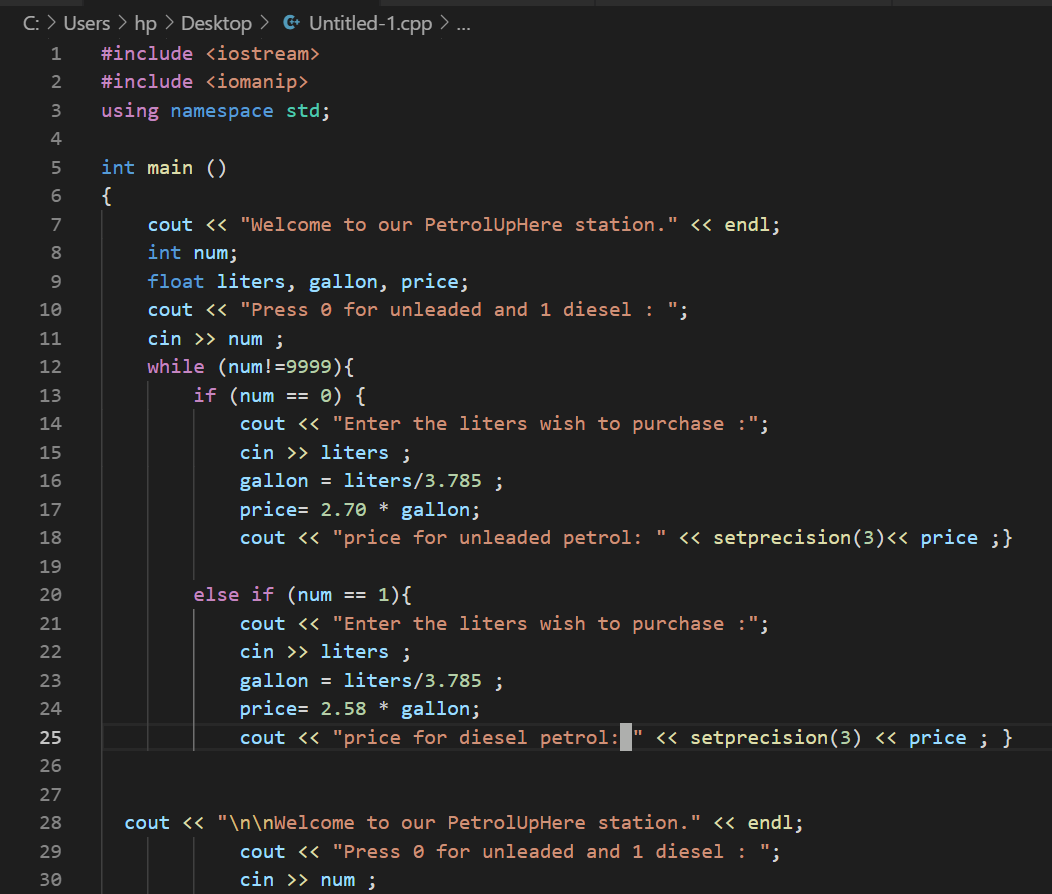 8.StartRead paragraph, count,iCount=0Display "The words in paragraph: ”For(i=0; paragraph[i] != ‘\0’; i++)	If (paragraph[i] == ‘ ‘)		Count ++Display "Number of words in the paragraph are: "End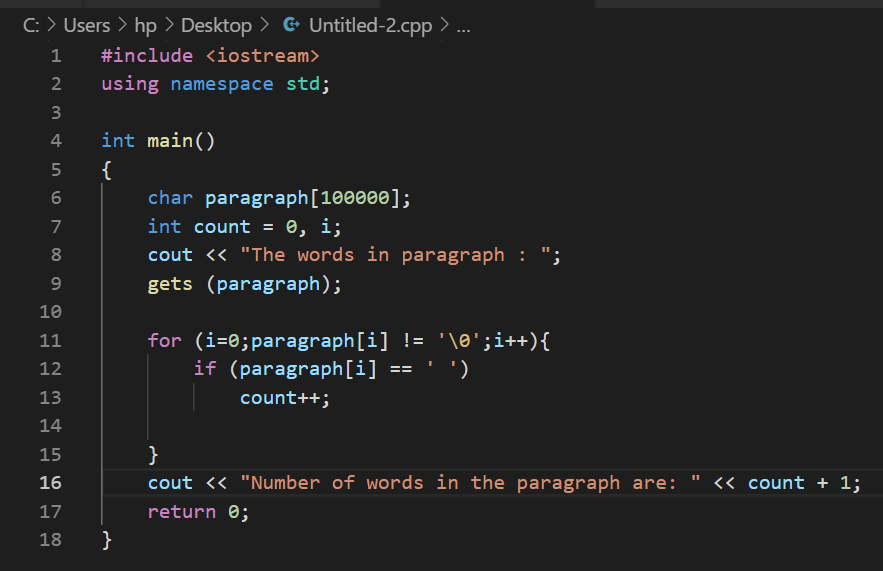 